РЕПУБЛИКА СРБИЈА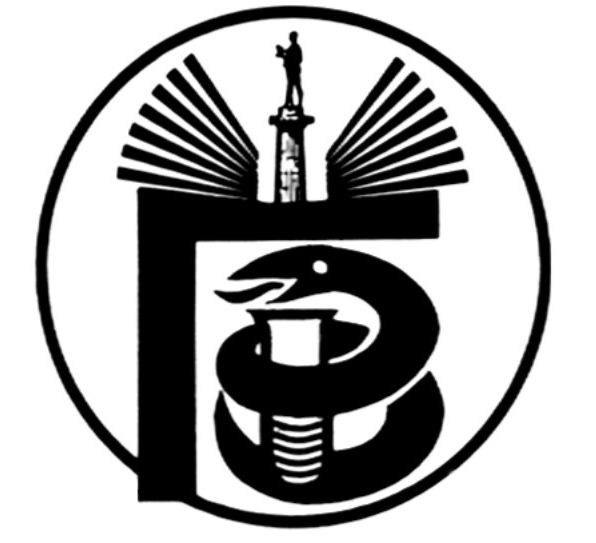 ГРАДСКИ ЗАВОД ЗА ЈАВНО ЗДРАВЉЕ, БЕОГРАД11000 БЕОГРАД, Булевар деспота Стефана 54-аЦентрала: 20 78 600   е-mail: info@zdravlje.org.rs    www.zdravlje.org.rsДиректор – тел: 32 33 976, факс: 32 27 828 email: direktor@zdravlje.org.rsСлужба за правне послове                                            Тел:  20 78 631        Факс:  32 27 828       e-mail: dusica.jovanovic@zdravlje.org.rsЖиро рачун: 840 – 627667 – 91ПИБ 100044907 Матични број 07041152Градски завод за јавно здравље, Београд, на основу члана 63. став 1. Закона о јавним набавкама ("Службени гласник РС", бр. 124/12 (у даљем тексту: Закон)) доноси         III ИЗМЕНУ КОНКУРСНЕ ДОКУМЕНТАЦИЈЕ ЗА ЈН: НАБАВКА РАЧУНАРСКЕ ОПРЕМЕ, ЈН БР. ВНР 14-I-9/15          У Конкурсној документацији за јавну набавку - НАБАВКА РАЧУНАРСКЕ ОПРЕМЕ, ЈН БР. ВНР 14-I-9/15, извршене су следеће измене: У обрасцу 3, за партију 1 (и у одељку 5), у делу који се односи на гарантни рок за понуђену опрему, ставка се мења и сада гласи: „Гарантни рок: за ставке 1 и 2 - минимум 3 (три) године, за ставку 3- минимум 2 (две) године и важи од дана испоруке, а у свему у складу са гарантним условима произвођача опреме.“За партију 3,извршена је измена у погледу захтеваног додатног услова, као и доказа којим се исти доказује, тако да се дате ставке мењају и сада гласе:„За партију 3 – понуђач мора бити овлашћени сервисер опреме или имати закључен уговор са овлашћеним сервисером исте.“„За партију 3 – понуђач доставља документ/изјаву/сертификат/други документ да је овлашћени сервисер понуђене опреме, а ако није овлашћени сервисер, доставља и уговор који има са овлашћеним сервисером понуђене опреме.“У партији 3, извршена је техничка грешка у ставци 19, иста се мења и гласи: Zebra TLP2824. У партији 3, за ставку 25, Наручилац ће прихватити актуелне моделе touch screen монитора. За наведене ситне делове рутер, миш, тастатура, УСБ флеш меморија прихватљиво је понудити и друге моделе и друге брендове. Остала наведена опрема због специфичности као што је Zebra  мора бити траженог бренда.  Делови као што су HP морају бити траженог бренда због свеукупне гаранције на постојећим уређајима на којима се дограђују. У осталом делу конкурсна документација остаје непромењена.       У прилогу се налазе измењене стране конкурсне документације.                                                          О б р а з л о ж е њ е            У Конкурсној документацији за јавну набавку број ВНР 14-I-9/15, извршена је измена као у диспозитиву, у циљу омогућавања понуђачима да припреме прихватљиве понуде.      Сагласно одредби члана 63. став 1. Закона, Градски завод за јавно здравље, Београд, као Наручилац, извршио је измену наведене конкурсне документације.Комисија за јавну набавку број ВНР 14-I-9/15ОБРАЗАЦ  3 (III измена конкурсне документације)ВРСТА, ТЕХНИЧКЕ КАРАКТЕРИСТИКЕ (СПЕЦИФИКАЦИЈЕ), КВАЛИТЕТ, КОЛИЧИНА И ОПИС ДОБАРА, НАЧИН СПРОВОЂЕЊА КОНТРОЛЕ И ОБЕЗБЕЂЕЊЕ ГАРАНЦИЈЕ КВАЛИТЕТА, РОК И МЕСТО ИСПОРУКЕПартија 1 - PC рачунари, лап топ рачунари, таблети      Под предметном набавком подразумева се куповина и испорука PC рачунара, лап топ рачунари и таблета, следићих техничких карактеристика и количина:Понуђена опрема мора бити оригинална и нова. Начин и рок испоруке: сукцесивно, према потребама Наручиоца, максимум 5 (пет) дана од дана пријема писаног захтева Наручиоца (факс, мејл). Место испоруке – објекат Наручиоца, ул. Булевар деспота Стефана 54а, Београд. Гарантни рок: за ставке 1 и 2 - минимум 3 (три) године, за ставку 3- минимум 2 (две) године и важи од дана испоруке, а у свему у складу са гарантним условима произвођача опреме.        Понуђач је у обавези да уз сваки испоручени рачунар достави гарантни лист оверен печатом са следећим подацима: - сериски број рачунара на који се гарантни лист односи; - дужину гарантног рока; - датум испоруке опреме који представља почетак важења гарантног рока - адресу/е сервиса и контакт телефон за пријаву квара, доступан у временском периоду од 08.00-16.00 часова сваког радног дана. Радни дани су од понедељка до петка, осим државних празника; - изјаву да се гаранција односи на све резервне делове опреме и софтвер.        Рок за одзив по пријави квара у гарантном року: максимум 3 (три) радна дана или да да инструкције лицу које пријављује квар, о томе који сервисни центар треба да се контактира ради отклањања квара.        Рок за отклањање квара у гарантном року: максимум 5 (пет) радних дана од дана одзива по пријави квара, а изузетно до 45 (четрдесетпет) дана уз писану сагласност Наручиоца. Уколико понуђач не отклони квар на опреми у захтеваном року, у обавези је да првог наредног дана по истеку рока испоручи, као замену, опрему која је по квалитету и техничким карактеристикама идентична или бољих карактеристика од испоручене опреме.        Приликом пријема опреме, биће сачињен Записник о квалитативном и квантитативном пријему, који ће бити потписан од стране овлашћених представника Купца и овлашћеног представника Продавца. Записник о квалитативном и квантитативном пријему, оверен печатом Продавца и отпремница представљају основ за испостављање рачуна на фактурну адресу.       У Записнику о квалитативном и квантитативном пријему се констатује да је испоручена опрема у свему у складу са техничким карактеристикама.                                                      М.П                       ___________________________                                                                                                                                ПонуђачПартија 3 - Резервни делови и друга опрема за ITПод предметном набавком подразумева се куповина и испорука резервних делова и друге опреме за IT, следећих техничких карактеристика и количина:Понуђена опрема мора бити оригинална и нова. НАПОМЕНА: за ставку 25, Наручилац ће прихватити актуелне моделе touch screen монитора. За наведене ситне делове рутер, миш, тастатура, УСБ флеш меморија прихватљиво је понудити и друге моделе и друге брендове. Остала наведена опрема због специфичности као што је Zebra  мора бити траженог бренда.  Делови као што су HP морају бити траженог бренда због свеукупне гаранције на постојећим уређајима на којима се дограђују.Начин и рок испоруке: сукцесивно, према потребама Наручиоца, максимум 5 (пет) дана од дана пријема писаног захтева Наручиоца (факс, мејл). Место испоруке – објекат Наручиоца, ул. Булевар деспота Стефана 54а, Београд. Приликом пријема опреме, биће сачињен Записник о квалитативном и квантитативном пријему, који ће бити потписан од стране овлашћених представника Купца и овлашћеног представника Продавца. Записник о квалитативном и квантитативном пријему, оверен печатом Продавца и отпремница представљају основ за испостављање рачуна на фактурну адресу.       У Записнику о квалитативном и квантитативном пријему се констатује да је испоручена опрема у свему у складу са техничким карактеристикама.                                                     М.П                       ___________________________                                                                                                                                ПонуђачПонуђачи су у обавези да своје понуде припреме на измењеним странама конкурсне документације. Редни бројНазивКоличина1PC рачунари са монитором истог произвођача80ТЕХНИЧКЕ КАРАКТЕРИСТИКЕ:ТЕХНИЧКЕ КАРАКТЕРИСТИКЕ:ТЕХНИЧКЕ КАРАКТЕРИСТИКЕ:Кућиште:Кућиште:Small Form FactorПроцесор:Процесор:Intel, min. 3.4 GHz, 3 MB total cache, 2CЧипсет:Чипсет:Intel® H81Меморија:Меморија:4 GB DDR3, 1600 MHz, min. 2 DIMM слота на плочиОптикаОптикаDVD RWLANLAN10/100/1000 MBit/s na pločiHARD DISK HARD DISK 500GB, SATA III, 7200 rpm Интерфејси:Интерфејси:2x USB 2.0 front2x USB 2.0 rear2x USB 3.0 rear2x USB 2.0 internal2x PS/21x RJ-45Prostori za diskove:Prostori za diskove:1x3.5“ интерни, 1x3.5“ екстерни, 1x5.25“ екстерниSlot za proširenja:Slot za proširenja:1x PCI-Express x16 Low profile2x PCI-Express x1 Low profileNapajanje:Napajanje:Мин. 280W, мин. 85% ефикасности 100% оптеречењуUlazni uređaji:Ulazni uređaji:Tastatura SRB локализована, оптички мишOperativni sistem:Operativni sistem:Windows 7 Pro са лиценцом за Windows 8.1 Pro 64b, одговарајући DVD за опоравак оба оперативна системаUsklađenost sa sledećim standardima:Usklađenost sa sledećim standardima:Energy Star 6.0, EPEAT® GoldMonitor:Monitor:од истог произвођача као и радна станицаDijagonala:Dijagonala:Мин. 19.5-inčaPostolje:Postolje:TiltTehnologija pozadinskog osvetljenja:Tehnologija pozadinskog osvetljenja:LEDOdnos stranica:Odnos stranica:16:9Prirodna rezolucija:Prirodna rezolucija:1600x900Osvetljenje:Osvetljenje:250 cd/m2Kontrast:Kontrast:Типичан: 1000:1, напредни: 20000000:1Vreme odziva:Vreme odziva:5 msPovezivanje:Povezivanje:1xVGA, 1xDVIZvučnici:Zvučnici:интегрисаниUsklađenost sa:Usklađenost sa:CE, TCO Display 6.0, ENERGY STAR® 6.0, EPEAT Silver2Лаптоп рачунари8ТЕХНИЧКЕ КАРАКТЕРИСТИКЕ:ТЕХНИЧКЕ КАРАКТЕРИСТИКЕ:ТЕХНИЧКЕ КАРАКТЕРИСТИКЕ:Величина екрана:Величина екрана:15,6”РезолуцијаРезолуција1366x768Тип екранаТип екранаAntglarПроцесор:Процесор:Intel Dula Core 3110M 2,4GHzМеморија:Меморија:4 GB ОптикаОптикаDVD RWHDDHDD500GBГрафика Графика ИнтегрисанаLANLAN: 10/100/1000 MbpsHARD DISK HARD DISK 500GB, SATA III, 7200 rpm Bluetooth Bluetooth Bluetooth 4.0Интерфејси:Интерфејси:USB 2.0: 3 HDMI: 1 VGA: Da Батерија:Батерија:LI 6-cellЛокализација тастатуре:Локализација тастатуре:Тастатура SRB локализованаОперативни систем:Оперативни систем:Window7 Pro/Windows 8.1 Pro 64 3Таблети са тастатуром и Win 8.15ТЕХНИЧКЕ КАРАКТЕРИСТИКЕ:ТЕХНИЧКЕ КАРАКТЕРИСТИКЕ:ТЕХНИЧКЕ КАРАКТЕРИСТИКЕ:ASUS T100TAF-DK001B / 90NB06N1-M00560 / EAN 4716659860136 / Gray /- ili ekvivalentIntel Quad-Core Atom BayTrail-T, Z3735G Processer(2M Cache, 1.33 GHz, up to 1.83 GHz) / Windows 8.1 (32bit) - with Bing /Office 365 Personal for Tablets / 1GB / EMMC 32GB /0.1//LED Back-lit//Ultra Slim/B 250nits//HD 1366x768 16:9//Glare//NTSC:50%//Touch//WV / HDMI 1.4 / Intel HD Graphics Gen7 /2.0 Mega Pixel web camera (Fixed type) / SDXC /  x USB 2.0 / 1x Micro USB2.0 /1x Headphone-out & Audio-in Combo Jack / 1x micro HDMI /1.10 KG (with 2 cell battery) / Tablet: 0.58 KG (with 2 cell Battery)  /26.3(W) x 17.1(D) x 2.14 ~ 2.14 (H) cm /tablet 26.3(W) x 17.1(D) x 1.05 ~ 1.05 (H) cm / Chiclet Keyboard /ASUS 255mm keyboard with 17.43mm key pitch /ASUS T100TAF-DK001B / 90NB06N1-M00560 / EAN 4716659860136 / Gray /- ili ekvivalentIntel Quad-Core Atom BayTrail-T, Z3735G Processer(2M Cache, 1.33 GHz, up to 1.83 GHz) / Windows 8.1 (32bit) - with Bing /Office 365 Personal for Tablets / 1GB / EMMC 32GB /0.1//LED Back-lit//Ultra Slim/B 250nits//HD 1366x768 16:9//Glare//NTSC:50%//Touch//WV / HDMI 1.4 / Intel HD Graphics Gen7 /2.0 Mega Pixel web camera (Fixed type) / SDXC /  x USB 2.0 / 1x Micro USB2.0 /1x Headphone-out & Audio-in Combo Jack / 1x micro HDMI /1.10 KG (with 2 cell battery) / Tablet: 0.58 KG (with 2 cell Battery)  /26.3(W) x 17.1(D) x 2.14 ~ 2.14 (H) cm /tablet 26.3(W) x 17.1(D) x 1.05 ~ 1.05 (H) cm / Chiclet Keyboard /ASUS 255mm keyboard with 17.43mm key pitch /ASUS T100TAF-DK001B / 90NB06N1-M00560 / EAN 4716659860136 / Gray /- ili ekvivalentIntel Quad-Core Atom BayTrail-T, Z3735G Processer(2M Cache, 1.33 GHz, up to 1.83 GHz) / Windows 8.1 (32bit) - with Bing /Office 365 Personal for Tablets / 1GB / EMMC 32GB /0.1//LED Back-lit//Ultra Slim/B 250nits//HD 1366x768 16:9//Glare//NTSC:50%//Touch//WV / HDMI 1.4 / Intel HD Graphics Gen7 /2.0 Mega Pixel web camera (Fixed type) / SDXC /  x USB 2.0 / 1x Micro USB2.0 /1x Headphone-out & Audio-in Combo Jack / 1x micro HDMI /1.10 KG (with 2 cell battery) / Tablet: 0.58 KG (with 2 cell Battery)  /26.3(W) x 17.1(D) x 2.14 ~ 2.14 (H) cm /tablet 26.3(W) x 17.1(D) x 1.05 ~ 1.05 (H) cm / Chiclet Keyboard /ASUS 255mm keyboard with 17.43mm key pitch /Редни бројНазивБренд и моделКоличина1Видео бимEpson EB 22 или еквивалент12монитор 22 ``HP P201 или еквивалент363HDD sata 1 TB интерни за PCHP SPS- HDD  500G 7.2K SATA-3 6Gb EC0      636929-001104HDD sata 1 TB екстерни1 TB екстерни, 2,5``145HDD за лаптопHP SPS- HDD  500G 7.2K SATA-3 6Gb EC0      636929-00156RAM DDR3 4 GB за PC641369-001 HP SPS-MEM 4GB PC3 12800 1600Mhz 107RAM 2 GB за лаптопHP AT912UT58Flash memoryKingston DTG3 или еквивалент1239DVD/RW za PCHP SPS-DVD 16X SMD nonLS JB     660408-0011010Графичка карта PCIe za PCHP Nvidia WS094AA1011Напајање за PCHP 5081545012Адаптер за лаптопHP AT895AA513Батерија за лаптопHP SPS-BATT 6C 55WHr2.8AhLI CC06055XL-CL XL 628670-001514Тастатура за PCLogitech PS2/USBили еквивалент5915Миш са подлогомLogitech миш+ подлогаили еквивалент6316Тастатура за лаптопHP SPS-USB Kybd JB Win8  701429-231217Бар код читачБар код читач GODEX GS220, USB  + сталак или еквивалент4318Бар код читач тип 1Zebra LP2824 119Бар код читач тип 2Zebra TLP2824120UPS 1000 VAHP G3 T1000 AF449a821UPS 2000 VAМини кућиште822Звучници 2.1 za PCHP MULTIMEDIA 2.0 SPEAKER BLACK (BR367AA) или еквивалент423WI FI routerTP-Link TL-WR741ND или еквивалент 324SSD диск 128 GB128GB TRANSCEND SSD370 Series TS128GSSD370 (3,5" bracket) или еквивалент625Monitor touch screen DELL S2240T или еквивалент1